Please Insert Your Article’s Title in Turkish (Justified, 12 Font Size, Bold, Cambria Font Style and Capitalize Each Word except the Conjunctions)*Authors’ Name SURNAME1, Authors’ Name SURNAME2 (Centered, Bold, 11 Font Size, Cambria Font)**Please Insert Your Article’s Title in English (Justified, 12 Font Size, Bold, Cambria Font Style and Capitalize Each Word except the Conjunctions)1. INTRODUCTION (LEVEL 1 TITLE: CAMBRIA, 11 FONT SIZE, BOLD, ALIGN LEFT, CAPITAL LETTER)The manuscript should be inserted here. Please use Cambria as the font type, 11 points as the font size; 1,15 line spacing, zero spacing before and after paragraphs; justify the text, and do not use indentations throughout the article.. APA 6 writing style should be consistently used for in-text citations, tables, figures and bibliography. Each subsequent paragraph should be inserted following one line break after the previous paragraph. There should be no indentation throughout the article, and the spacing values before and after the paragraphs should be 0.1.1. Statement of the Problem (Level 2 Title: Cambria, 11 Font Size, Bold, Align Left, Capitalize Each Word)The manuscript should be inserted here. Please use Cambria as the font type, 11 points as the font size; 1,15 line spacing, zero spacing before and after paragraphs; justify the text, and do not use indentations throughout the article. APA 6 writing style should be consistently used for in-text citations, tables, figures and bibliography. Each subsequent paragraph should be inserted following one line break after the previous paragraph. There should be no indentation throughout the article, and the spacing values before and after the paragraphs should be 0.1.2. Purpose of the Study (Level 2 Title: Cambria, 11 Font Size, Bold, Align Left, Capitalize Each Word)The manuscript should be inserted here. Please use Cambria as the font type, 11 points as the font size; 1,15 line spacing, zero spacing before and after paragraphs; justify the text, and do not use indentations throughout the article. APA 6 writing style should be consistently used for in-text citations, tables, figures and bibliography. Each subsequent paragraph should be inserted following one line break after the previous paragraph. There should be no indentation throughout the article, and the spacing values before and after the paragraphs should be 0.1.3. Problem of the Study (Level 2 Title: Cambria, 11 Font Size, Bold, Align Left, Capitalize Each Word)The manuscript should be inserted here. Please use Cambria as the font type, 11 points as the font size; 1,15 line spacing, zero spacing before and after paragraphs; justify the text, and do not use indentations throughout the article. APA 6 writing style should be consistently used for in-text citations, tables, figures and bibliography. Each subsequent paragraph should be inserted following one line break after the previous paragraph. There should be no indentation throughout the article, and the spacing values before and after the paragraphs should be 0.1.3.1. Sub-problems of the study (Level 3 Title: Cambria, 11 Font Size, bold, italics, align left, sentence case)The manuscript should be inserted here. Please use Cambria as the font type, 11 points as the font size; 1,15 line spacing, zero spacing before and after paragraphs; justify the text, and do not use indentations throughout the article. APA 6 writing style should be consistently used for in-text citations, tables, figures and bibliography. Each subsequent paragraph should be inserted following one line break after the previous paragraph. There should be no indentation throughout the article, and the spacing values before and after the paragraphs should be 0.2. METHODOLOGY (LEVEL 1 TITLE: CAMBRIA, 11 FONT SIZE, BOLD, ALIGN LEFT, CAPITAL LETTERS)The manuscript should be inserted here. Please use Cambria as the font type, 11 points as the font size; 1,15 line spacing, zero spacing before and after paragraphs; justify the text, and do not use indentations throughout the article. APA 6 writing style should be consistently used for in-text citations, tables, figures and bibliography. Each subsequent paragraph should be inserted following one line break after the previous paragraph. There should be no indentation throughout the article, and the spacing values before and after the paragraphs should be 0.2.1. Participants (Level 2 Title: Cambria, 11 Font Size, Bold, Align Left, Capitalize Each Word)The manuscript should be inserted here. Please use Cambria as the font type, 11 points as the font size; 1,15 line spacing, zero spacing before and after paragraphs; justify the text, and do not use indentations throughout the article. APA 6 writing style should be consistently used for in-text citations, tables, figures and bibliography. Each subsequent paragraph should be inserted following one line break after the previous paragraph. There should be no indentation throughout the article, and the spacing values before and after the paragraphs should be 0.Below an example is provided for the use of tables and figures. In tables and figures, APA 6 writing style should be used. Tables should be left-justified. Title of table should be in 11 font size, Cambria font style, left justified, italic, capitalized  each word.Table 1. Distribution of Students by Section, Class Level and GenderThe manuscript should be inserted here. Please use Cambria as the font type, 11 points as the font size; 1,15 line spacing, zero spacing before and after paragraphs; justify the text, and do not use indentations throughout the article. APA 6 writing style should be consistently used for in-text citations, tables, figures and bibliography. Each subsequent paragraph should be inserted following one line break after the previous paragraph. There should be no indentation throughout the article, and the spacing values before and after the paragraphs should be 0.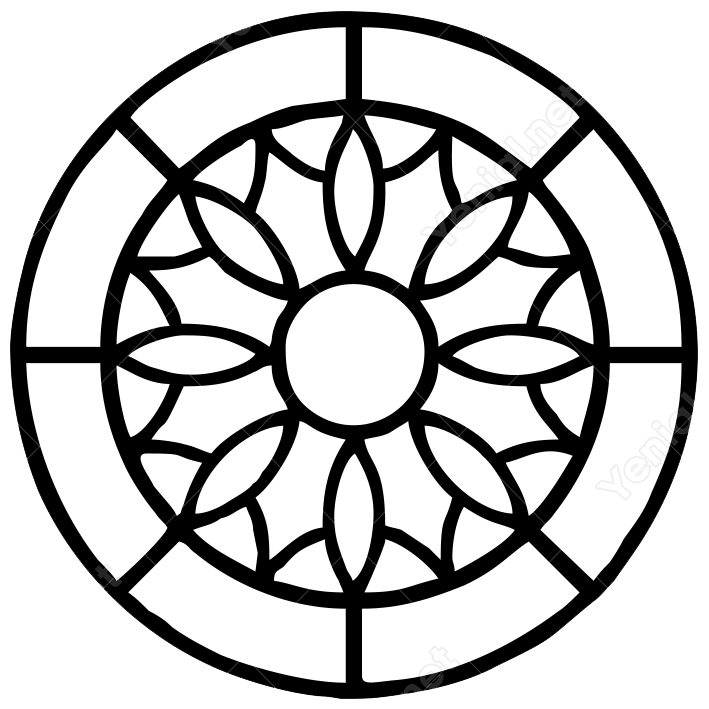 Figure 1. Title of The FigureFigures should be aligned to the center. Title of the figure should be in 11 font size, Cambria font style, aligned to the center, italic, capitalized  each word.When direct quotation is provided in the text, it should be 1.0 cm left and right indented, justified 1,15 line spacing, in Cambria font style, 10 font size, and italic. When direct quotation is provided in the text, it should be 1.0 cm left and right indented, justified, in Cambria font style, 10 font size, and italic.The manuscript should be inserted here. Please use Cambria as the font type, 11 points as the font size; 1,15 line spacing, zero spacing before and after paragraphs; justify the text, and do not use indentations throughout the article. APA 6 writing style should be consistently used for in-text citations, tables, figures and bibliography. Each subsequent paragraph should be inserted following one line break after the previous paragraph. There should be no indentation throughout the article, and the spacing values before and after the paragraphs should be 0.3. FINDINGS (LEVEL 1 TITLE: CAMBRIA, 11 FONT SIZE, BOLD, ALIGN LEFT, CAPITAL LETTER)The manuscript should be inserted here. Please use Cambria as the font type, 11 points as the font size; 1,15 line spacing, zero spacing before and after paragraphs; justify the text, and do not use indentations throughout the article. APA 6 writing style should be consistently used for in-text citations, tables, figures and bibliography. Each subsequent paragraph should be inserted following one line break after the previous paragraph. There should be no indentation throughout the article, and the spacing values before and after the paragraphs should be 0.4. RESULTS, DISCUSSION AND RECOMMENDATIONS (LEVEL 1 TITLE: CAMBRIA, 11 FONT SIZE, BOLD, ALIGN LEFT, CAPITAL LETTER)The manuscript should be inserted here. Please use Cambria as the font type, 11 points as the font size; 1,15 line spacing, zero spacing before and after paragraphs; justify the text, and do not use indentations throughout the article. APA 6 writing style should be consistently used for in-text citations, tables, figures and bibliography. Each subsequent paragraph should be inserted following one line break after the previous paragraph. There should be no indentation throughout the article, and the spacing values before and after the paragraphs should be 0.5. REFERENCES (LEVEL 1 TITLE: CAMBRIA, 11 FONT SIZE, BOLD, ALIGN LEFT, CAPITAL LETTER)APA 6 reference style should be used for references section. There should be a space between the sources by 1 Enter character. Please use Cambria as the font type, 11 points as the font size; 1,15 line spacing, zero spacing before and after paragraphs; justify the text, and do not use indentations throughout the article.Altun, M., Arslan, Ç., & Yazgan, Y. (2004). Lise matematik ders kitaplarının kullanım şekli ve sıklığı üzerine bir çalışma. Uludağ Üniversitesi Eğitim Fakültesi Dergisi, 17(2), 131-147.Karaman, M. A., Balkin, R., & Juhnke, G. (n.d.). Turkish Adaptation of the Juhnke–Balkin Life Balance Inventory. Measurement and Evaluation in Counseling and Development, 51(3), 141–150.6. EXTENDED ABSTRACT (LEVEL 1 TITLE: CAMBRIA, 11 FONT SIZE, BOLD, ALIGN LEFT, CAPITAL LETTER)This section should include 750-1000 words-long extended Turkish abstract without distorting formatting. This abstract should be in paragraphs, covering the outline of the article, without subheading (i.e. introduction, method etc.). Quotations, tables, or figures should not take place in the extended abstract. If the article is in Turkish, the extended abstract should be in English. In English articles, there is no obligation to present an extended Turkish abstract, in this issue; the decision is left to the authors. The extended abstract should be written in 11 font size, 1,15 line spacing, using Cambria font. There should be no indentation throughout the article, and the spacing values before and after the paragraphs should be 0.Muallim Rıfat Eğitim Fakültesi Dergisi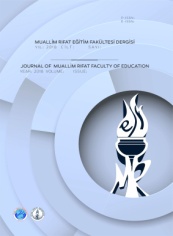 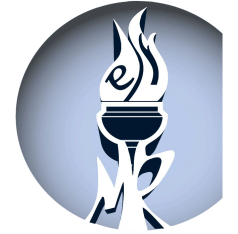 Journal of Muallim Rıfat Faculty of EducationISSN: 2667-5234Makale BilgisiÖZETGeliş Tarihi:XX.XX.XXXXDüzeltme Tarihi: XX.XX.XXXXKabul Tarihi:XX.XX.XXXXBasım Tarihi:XX.XX.XXXXInsert Turkish abstract here. The abstract should be in Cambria font style, 10 font size and justified. It should not exceed 200 words. You can write your article’s Turkish abstract using this style and replacing with this information text.Keywords: Provide keywords between 3–5, Cambria font style, 10 font sizeArticle InfoABSTRACTReceived:XX.XX.XXXXRevised:XX.XX.XXXXAccepted:XX.XX.XXXXPublished:XX.XX.XXXXInsert English abstract here. The abstract should be in Cambria font style, 10 font size and justified. It should not exceed 200 words. You can write your article’s English abstract using this style and replacing with this information text.Keywords: Provide keywords between 3–5, Cambria font style, 10 font sizeGradeSection ASection ASection BSection BTotalGradeFemaleMaleFemaleMaleTotal1st grade9284232nd grade8991238Total1711171661